Публичный доклад директора МКОУ «  Сущёвская  средняя общеобразовательная  школа» Костромского муниципального района Костромской области 2013- 2014 уч . год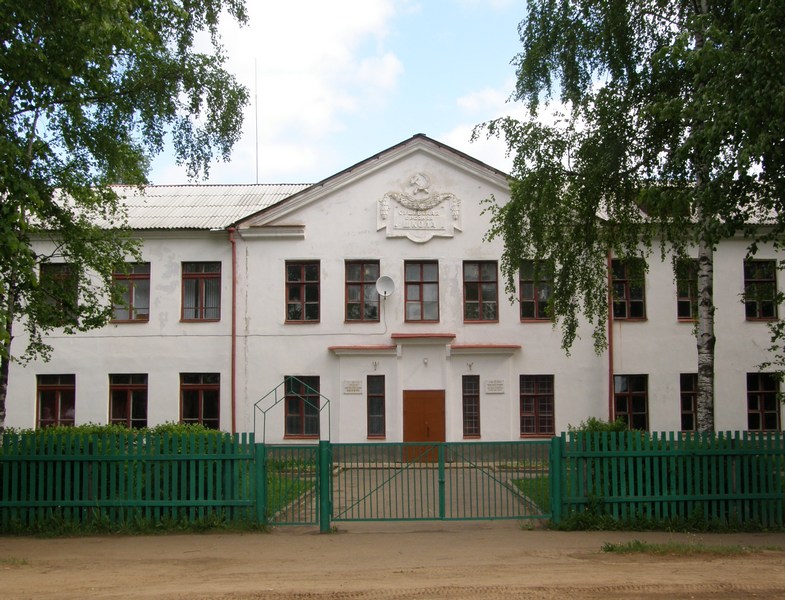 Общая характеристика образовательного учрежденияМКОУ "Сущевская средняя  общеобразовательная школа" -   имеет   богатую 135  летнюю историю  и  замечательные традиции не только в учебе, но и в труде, спорте, краеведении, эстетическом воспитании. Школа расположена в 18 км от областного центра в с. Сущёво.  На  территории, закрепленной  за  школой, находятся  следующие  предприятия   учреждения  и  организации:  сельхоз  предприятие СПК «Сущёво», учреждение ОТ 15/3 , ОГБУЗ ОБ КО №2, детский  сад «Солнышко», Сущёвское  лесничество, Костромской  центр  социального  обслуживания  населения, культурно-досуговый  центр «Сущёво»,  филиал хоккейного  клуба  «Искра».Коллектив  школы осуществляет  целенаправленную совместную работу по воспитанию, организации  досуга  учащихся, сохранению их здоровья с  Сущевским культурно-досуговым центром,  Прибрежнинским  и Крутиковским  Домами культуры, библиотеками,  ОГБУЗ ОБ КО №2.Наряду с этим следует отметить, что в микрорайоне школы  недостаточно  развита  сеть учреждений дополнительного образования.  Это приводит к необходимости организации досуга школьников на базе школы.  Учредитель школы - администрация муниципального образования «Костромской муниципальный район Костромской области».Управление школой осуществляется на основе законодательства Российской Федерации и Устава школы.  ЦЕЛИ   ОБРАЗОВАТЕЛЬНОЙ  ПРОГРАММЫ ШКОЛЫобеспечить условия для формирования у подростка способности к осуществлению ответственного выбора собственной индивидуальной образовательной траектории через деятельностный принцип организации образования обучающихся; – создать и организовать функционирование многополюсной информационно-образовательной среды с определением динамики смены форм образовательного процесса на протяжении обучения подростка в основной школе; – обеспечить планируемые результаты по достижению выпускником целевых установок, знаний, умений, навыков, компетенций и компетентностей, определяемых личностными, семейными, общественными, государственными потребностями и возможностями обучающегося среднего школьного возраста, индивидуальными особенностями его развития и состояния здоровья; – создать условия для становления и развития личности в её индивидуальности, самобытности, уникальности, неповторимости, , в том числе детьми-инвалидами и детьми с ограниченными возможностями здоровья;ОСНОВНЫЕ ЗАДАЧИ: - Создание максимально благоприятных условий для умственного, нравственного, физического, эстетического развития личности ребенка;- формирование у обучающегося адекватной современному уровню знаний и уровню ступени обучения целостности картины мира, адаптация личности к жизни в обществе;- создание основы для осознанного выбора и освоения профессии;- внедрение в учебный процесс новых образовательных технологий.- Продолжение работы с мотивированными учащимися, направленную на участие в предметных олимпиадах, интеллектуальных марафонах, грантах, региональных, районных мероприятиях. - Применение здоровьесберегающих технологий обучения и формирования ценности здоровья и здорового образа жизни.- Создание доверительного психологического климата между учителями и учениками;- способствование формированию активной жизненной позиции детей. - выявление и развитие творческого потенциала личности, приобщение к системе культурных ценностей общества; -Развитие лучших человеческих качеств детей в процессе организации коллективно - творческой деятельности школы;-формирование гражданско–патриотических чувств воспитанников, чувства сопричастности к судьбе Отечества.МКОУ «Сущёвская СОШ»  имеет  бессрочную  лицензию  на  ведение  образовательной  деятельности  по  программам  начального, основного и  среднего  общего  образования в 2014 году  школа  успешно  прошла процедуру государственной аккредитации.Школа  получила  лицензию на  ведение  образовательной  деятельности с  учащимися  7 и 8  вида. Условия  для  их  обучения  созданы  в  соответствии  с  учебными  планами,  разработанными на  основе    региональных  базовых  учебных  планов.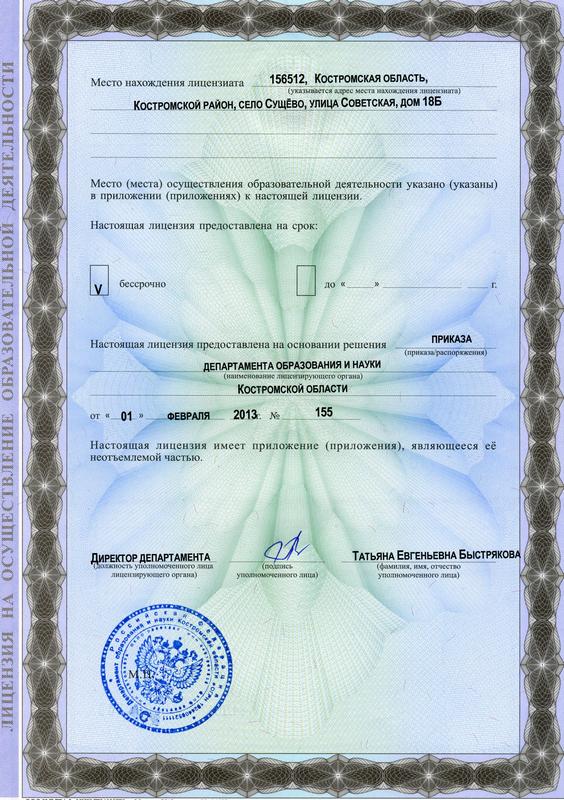 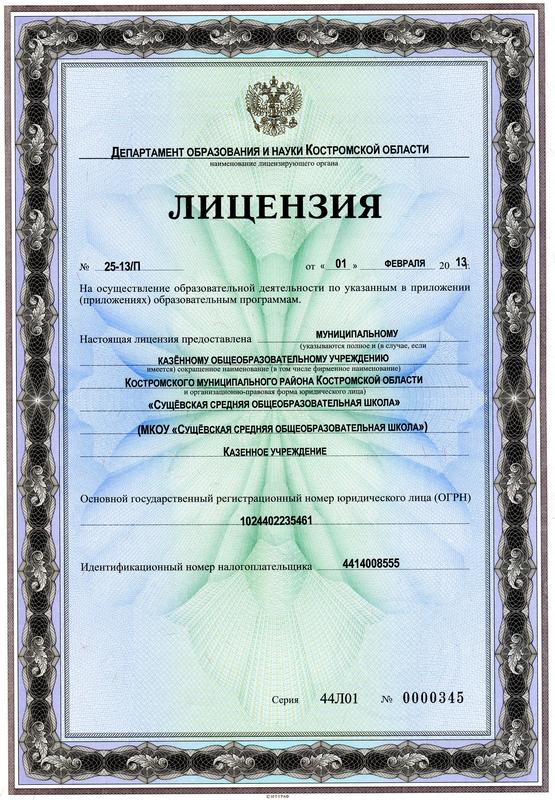 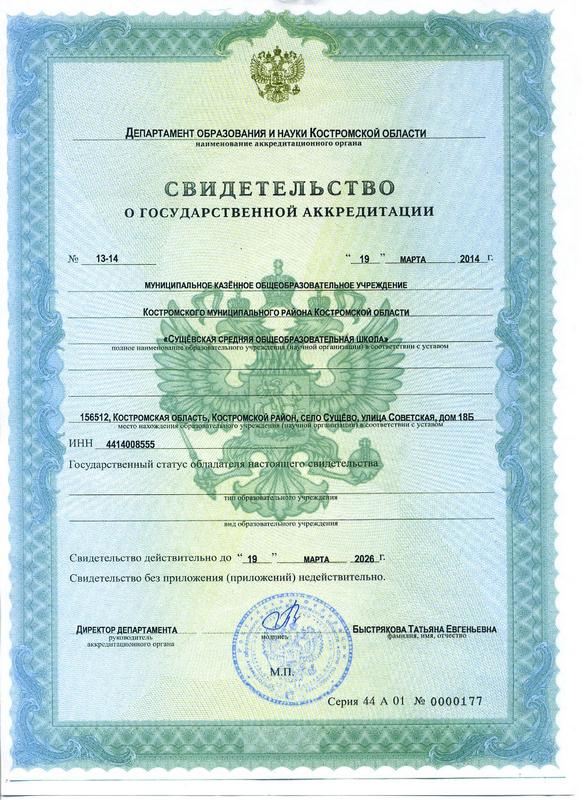 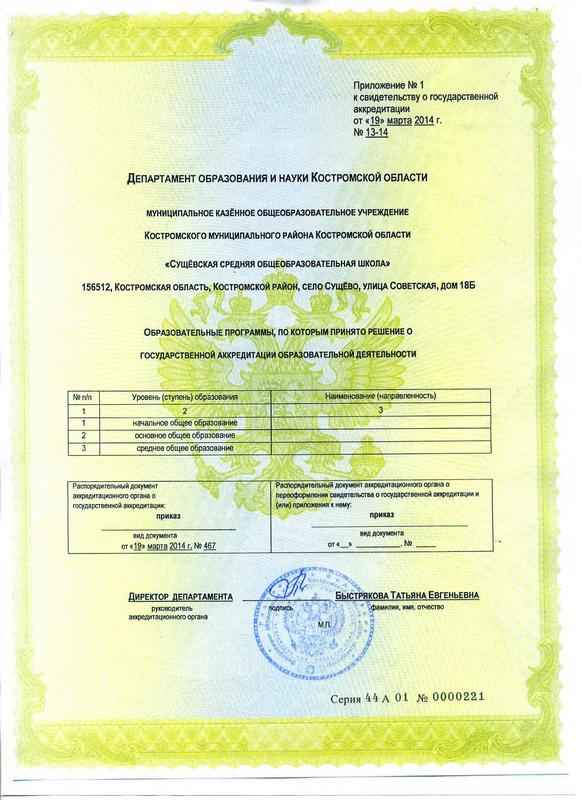 Процесс принятия решений, контроль за их исполнением, а также за качеством учебно-воспитательного процесса остается за администрацией школы, которая учитывает рекомендации и предложения всех участников образовательного процесса.Наряду с административным управлением в школе развита система соуправления: Совет школы, педагогический совет, методический совет, общешкольный родительский комитет,  совет  старшеклассников,  совет дружины  «Лидер» детского объединения «Поколение».Юридический адрес школы: 156512, Костромская область, Костромской район, с. Сущёво,  ул . Советская, д. 18бКонтактные телефоны: (4942) 652-139Е-mail: pw271069@mail.ru Адрес сайта в Интернете:  http://www.suschkola.ruВ школе обучаются  дети из 12 населённых пунктов, расстояние до которых от 1 до 15 км. Количество учеников  в  2014-2015 уч. году  - 262 человек.Организован подвоз учащихся школьным    и рейсовым автобусами, количество учеников  на  подвозе  78.  Сведения о контингенте обучающихся:Анализ  социального окружения школы,  проведенный  учителями совместно с сельской  администрацией и родительским  комитетом,   показал следующее: в  микрорайоне школы  проживает  205 семей,  из них-29  многодетных, малообеспеченных - 4, неблагополучных - 2. Имеют  постоянное  место работы  83% родителей, остальные не работают  или  работают  периодически. Образовательный уровень  родителей  достаточно высокий:  18% имеют  высшее образование,  около 1 %  имеют  основное образование  остальные  - среднее или среднее профессиональное.Условия  осуществления образовательного  процессаМКОУ «Сущёвская СОШ» работает по  пятидневной  учебной  неделе в  одну  сменуПрием  в  школу  осуществляется  согласно  статьи 4.1 устава  школы,  а  именно:4.1. Порядок приема в Учреждение 4.1.1. Учреждение обеспечивает прием для обучения граждан, которые проживают на части территории Костромского муниципального района Костромской области, закрепленной за Учреждением в порядке, установленном администрацией Костромского муниципального района Костромской области, и имеют право на получение общего образования.Детям, не проживающим на данной территории, может быть отказано в приёме только при отсутствии свободных мест. «Свободными» являются места в классах, имеющих наполняемость менее 25 человек.4.1.2. В первый класс принимаются дети при достижении ими возраста шести лет шести месяцев при отсутствии противопоказаний по состоянию здоровья, но не позднее достижения ими возраста восьми лет.По заявлению родителей (законных представителей) Учредитель вправе разрешить прием в первый класс детей более раннего или более позднего возраста.4.1.3. Для зачисления в первый класс необходимы следующие документы:а) заявление родителей (законных представителей);б) документ, удостоверяющий личность родителя (законного представителя);в) подлинник и копия свидетельства о рождении ребенка;г) подлинник и копия свидетельства о регистрации ребенка по месту жительства на закрепленной территории.4.1.4. В Учреждение могут быть приняты лица, не достигшие 18 лет и не имеющие общего образования:а) в порядке перевода из другого образовательного учреждения, реализующего общеобразовательную программу соответствующего уровня;б) ранее получавшие общее образование в форме семейного образования и (или) самообразования.4.1.5. При приеме в Учреждение в порядке перевода из образовательного учреждения, имеющего государственную аккредитацию, прохождение аттестации не является обязательным. В этом случае, помимо документов, предусмотренных пунктом 4.1.3 настоящего Устава, представляется также документ об уровне образования или уровне освоения обучающимся соответствующей общеобразовательной программы либо личное дело обучающегося, выданное учреждением, в котором он обучался ранее.4.1.6. Родители (законные представители) детей имеют право по своему усмотрению представлять другие документы, в том числе медицинское заключение о состоянии здоровья ребенка.4.1.7. Родители (законные представители) ребенка, являющегося иностранным гражданином или лицом без гражданства, дополнительно предъявляют заверенные в установленном порядке копии документа, подтверждающего родство заявителя (или законность представления прав обучающегося), и документа, подтверждающего право заявителя на пребывание в Российской Федерации.Иностранные граждане и лица без гражданства, в том числе соотечественники за рубежом, все документы представляют на русском языке или вместе с заверенным в установленном порядке переводом на русский язык.4.1.8. Требование предоставления других документов в качестве основания для приема детей в Учреждение не допускается.4.1.9. Прием заявлений в первый класс Учреждения для детей, постоянно проживающих на закрепленной территории начинается не позднее 10 марта и завершается не позднее 31 июля текущего года.Для детей, имеющих постоянное место жительства вне закрепленной территории, но на территории Костромского муниципального района Костромской области, прием заявлений в первый класс начинается с 1 августа текущего года до момента заполнения свободных мест, но не позднее 5 сентября текущего года. Приказ о приеме в первый класс издается не ранее 1 августа текущего года.Учреждение, закончив прием в первый класс всех детей, постоянно проживающих на закрепленной территории, вправе осуществлять прием детей, не проживающих на закрепленной территории, ранее 1 августа.4.1.10. Прием в Учреждение оформляется приказом директора. При приеме ребенка Учреждение обязано ознакомить его и (или) его родителей (законных представителей) с настоящим Уставом, лицензией на право ведения образовательной деятельности, со свидетельством о государственной аккредитации, основными образовательными программами, реализуемыми Учреждением, и другими документами, регламентирующими организацию образовательного процесса.Наша  школа   всегда уделяла  большое  внимание  развитию  и сохранению  учебно-материальной  базы.  В  2007 , 2009, и 2012 годах   мы  стали    победителями  конкурса  в рамках  ПНПО. Полученные  средства  позволили  в  значительной  мере  обновить  учебное оборудование  в  ряде  кабинетов  и  привести их  в  соответствие  с современными  требованиями.      полностью  переоборудованы и  доведены  до  соответствия  требованиям:кабинет  информатики,кабинет  начальных  классов,кабинет  химии,кабинет  физики,кабинет  русского  языка  и литературы,информационно-ресурсный  центр,учебно-комбинированная  мастерская.	 В кабинете  информатики  сделан  косметический  ремонт, закуплена  новая  компьютерная  и оргтехника, мультимедийный  проектор,   приобретена  мебель,  соответствующая  СанПиН,  проведены  лабораторные  испытания  нового  оборудования  на  предмет  соответствия  его  санитарным  нормам.  Приобретено  лицензионное  программное  обеспечение, дидактический   материал  и учебно-методическая  литература. Все компьютеры  соединены  в  локальную сеть  с выходом  в  интернет  через школьный  сервер.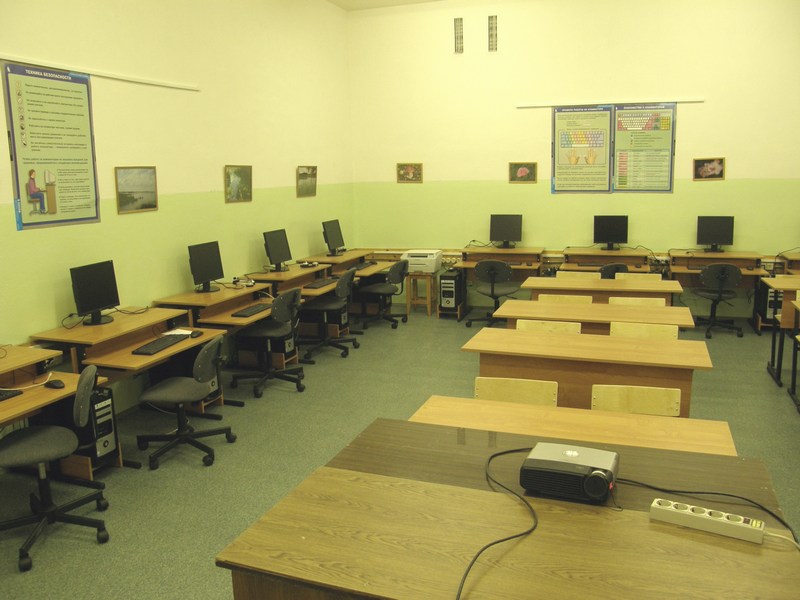 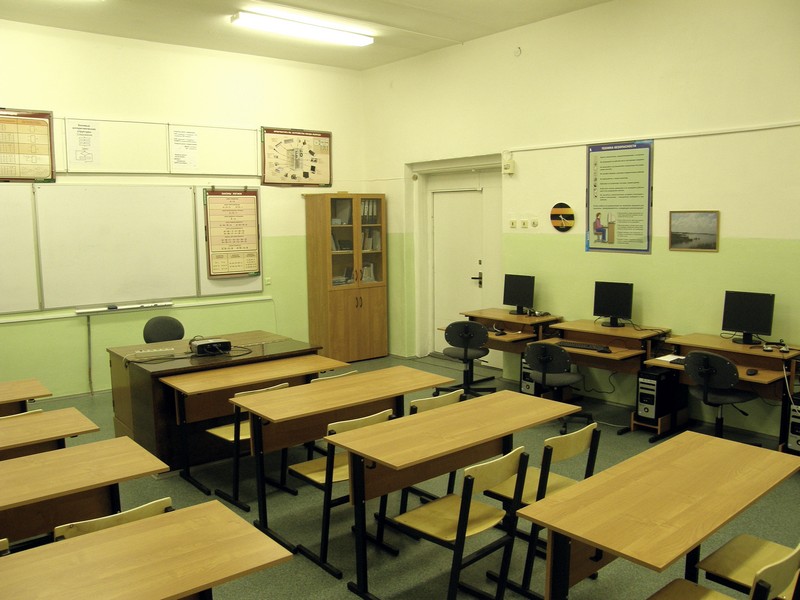 Выделено    помещение,  в  котором  был  оборудован  информационно-  ресурсный  центр  школы. Он оснащен  современными компьютерами, соединенными в локальную  сеть с  выходом  в интернет через  школьный  сервер, мультимедийным проектором,  широкоэкранным  жидкокристаллическим  телевизором  с DVD-проектором, новой  мебелью, соответствующей  санитарным  нормам,  в  нем  создана  мультимедиатека  ,   используемая учителями-   предметниками.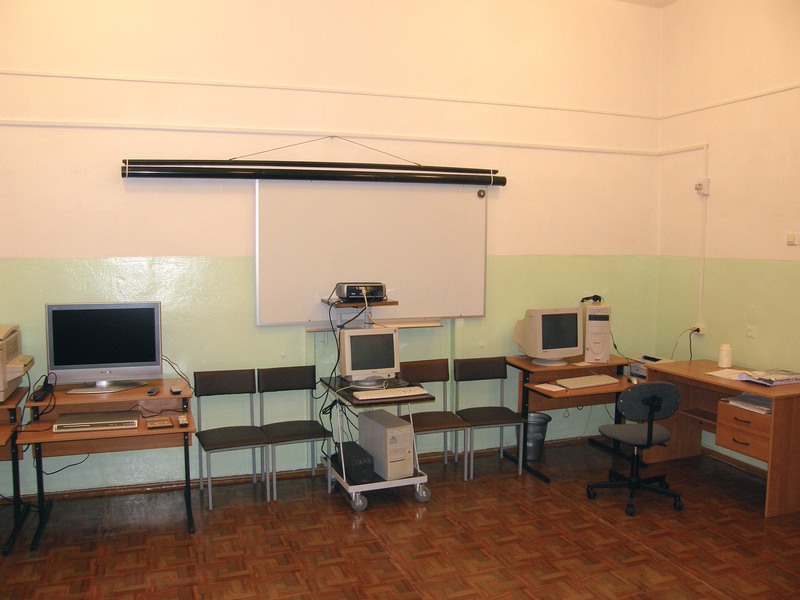 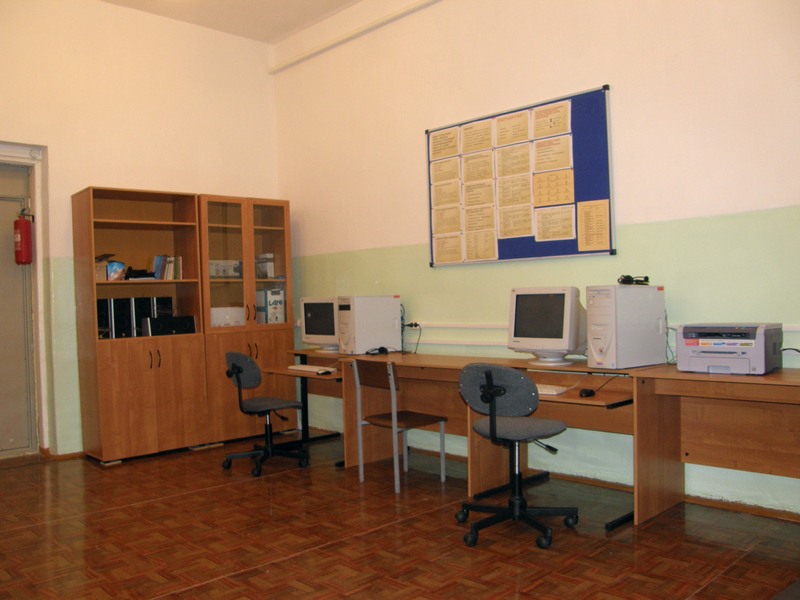  Полностью  переоборудован  кабинет  химии.  Приобретена новая  мебель.   Созданы  лабораторная(  с  подводкой  водоснабжения) и  учебная   зоны  установлено  мультимедийное  оборудование  и  закуплены  необходимые  для  проведения  курса школьных  лабораторных  работ  реактивы  и  оборудование.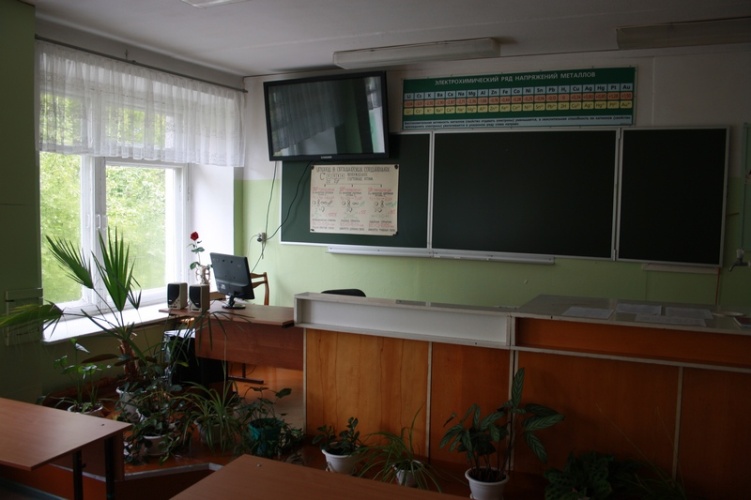 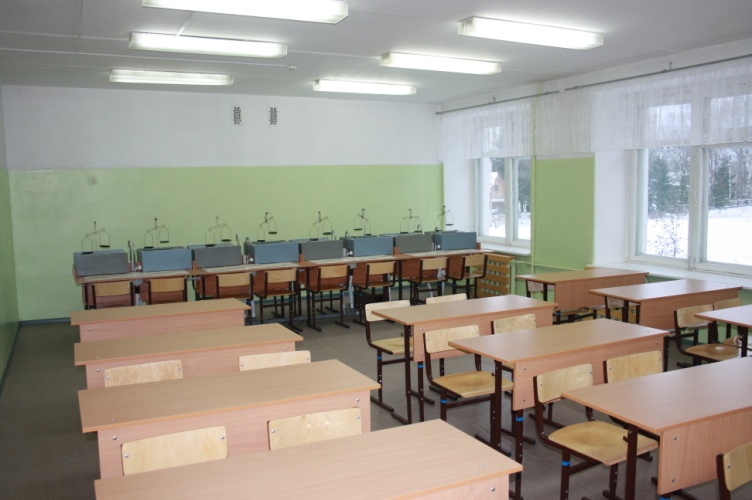 Заменен линолеум в  кабинете физики .Обновлено  и дополнено оборудование  кабинета физики, установлен  компьютер    и  плазменная  панель  для  использования на  уроках  современных  цифровых  образовательных ресурсов, обновлено и дополнено лабораторное  и  демонстрационное оборудование,  в соответствии  с  программными  требованиями. Приобретены  наборы  таблиц,  дидактический  материал  и  учебно-методическая  литература. В  кабинет физики приобретены  лабораторные  столы,  соответствующие  нормам СанПиН. 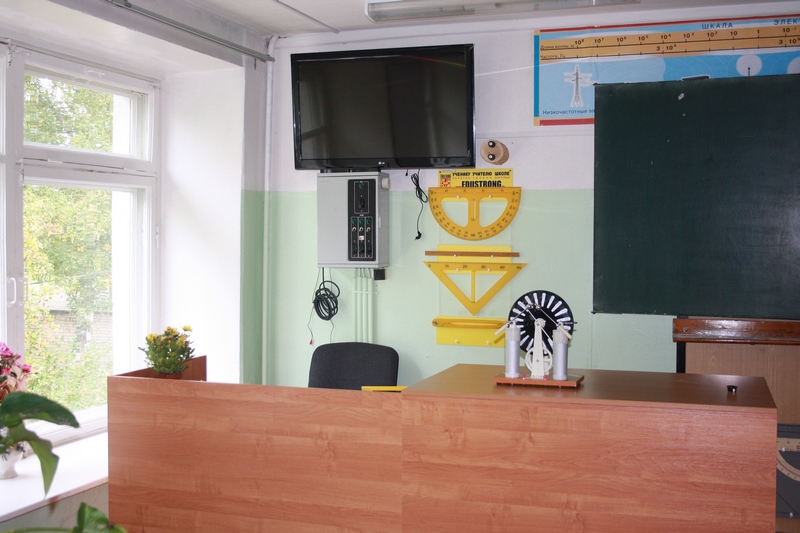  Кабинет начальных  классов  и  кабинет русского  языка  и литературы оборудован  в  соответствии  с ФГОС.   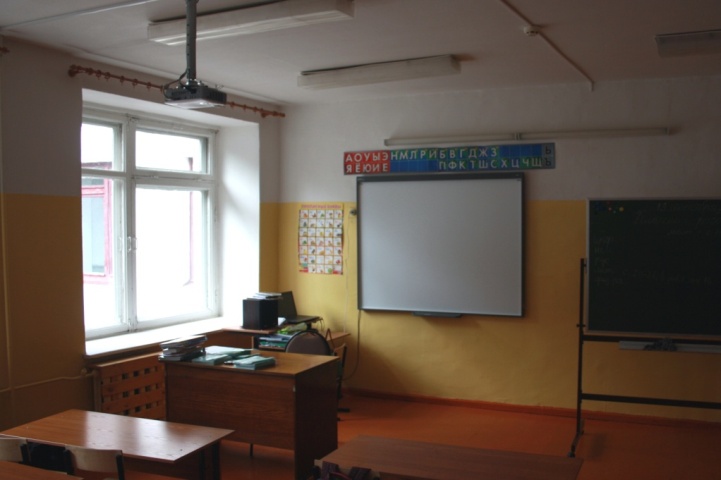 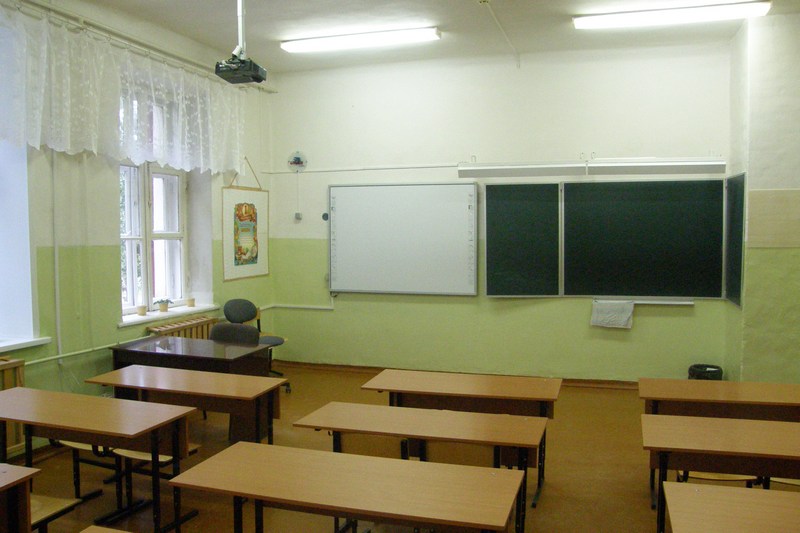 Учебно-комбинированная  мастерская  всегда  являлась  гордостью  нашей  школы. Большинство  оборудования  мастерской  благодаря  бережному  обращению  и  постоянному  обновлению находится   в  хорошем  состоянии. В  2007 году   были  приобретены  новые  станки, а  именно: cверлильный  станок STURM,  точильно-шлифовальная  машина STURM, пила циркулярная STURM,  токарный  станок  по дереву STURM, электрофрезер BOSCH, аккумуляторная  дрель MAKITA,  электрорубанок REBIR.  Обновлена  материальная  база  спортивного  зала  школы.  Приобретены лыжи,  мячи, столы  для  настольного тенниса, и другой  спортивный  инвентарь, позволяющий  в  полной  мере  реализовать  программу  по  физической  культуре. Спортзал оснащён  на 95 %.Пополнились учебным оборудованием, таблицами, методической литературой  и другие учебные кабинеты: технологии,  математики, истории, географии, музыки.   В  рамках программы  модернизации  образования  в  5  кабинетах школы  заменены  оконные  блоки.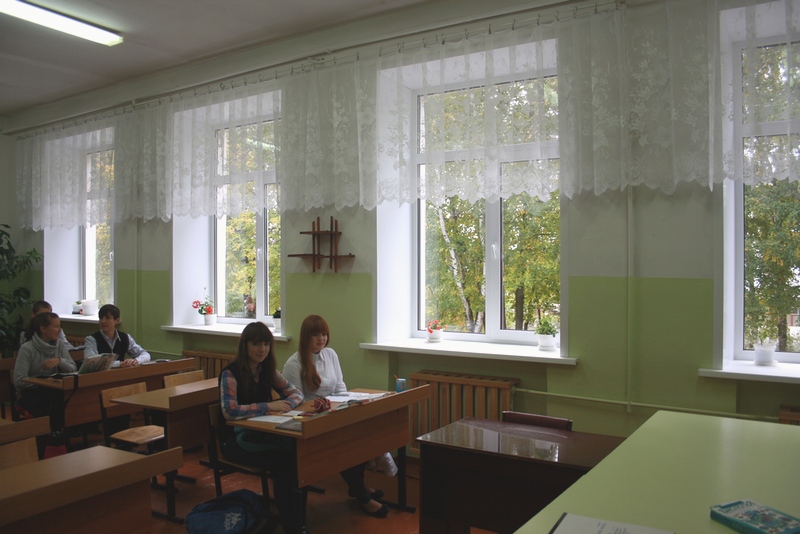 Выполнено  предписание пожарной  инспекции ,  корпуса  школы  разделены  перегородками .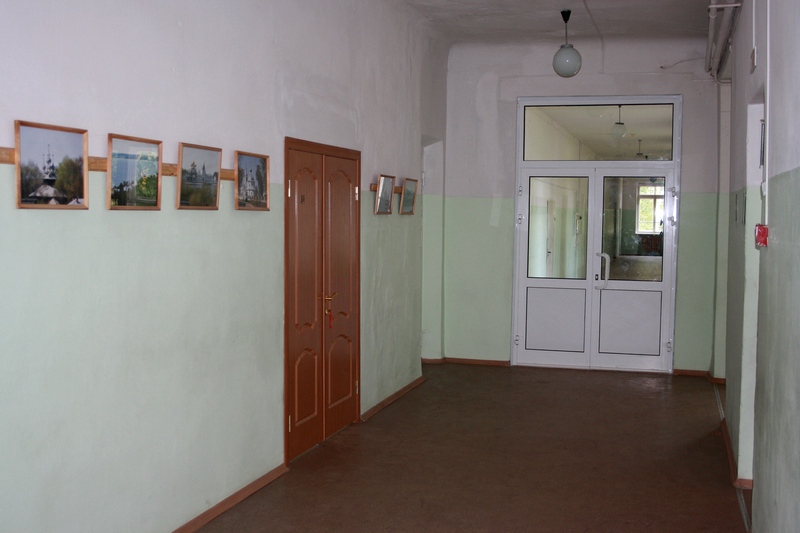 Питание  учащихся  осуществляется  на  базе  школьной  столовой  по  договору  с  ООО «Солнечный  ветер». Питание организовано  согласно  циклическому  десятидневному  меню.   Число посадочных мест в соответствии с установленными нормами 80, обеспеченность технологическим оборудованием, его техническое состояние  удовлетворительное.Санитарное состояние пищеблока, подсобных помещений для хранения продуктов, цехов, участков, обеспеченность посудой удовлетворительное.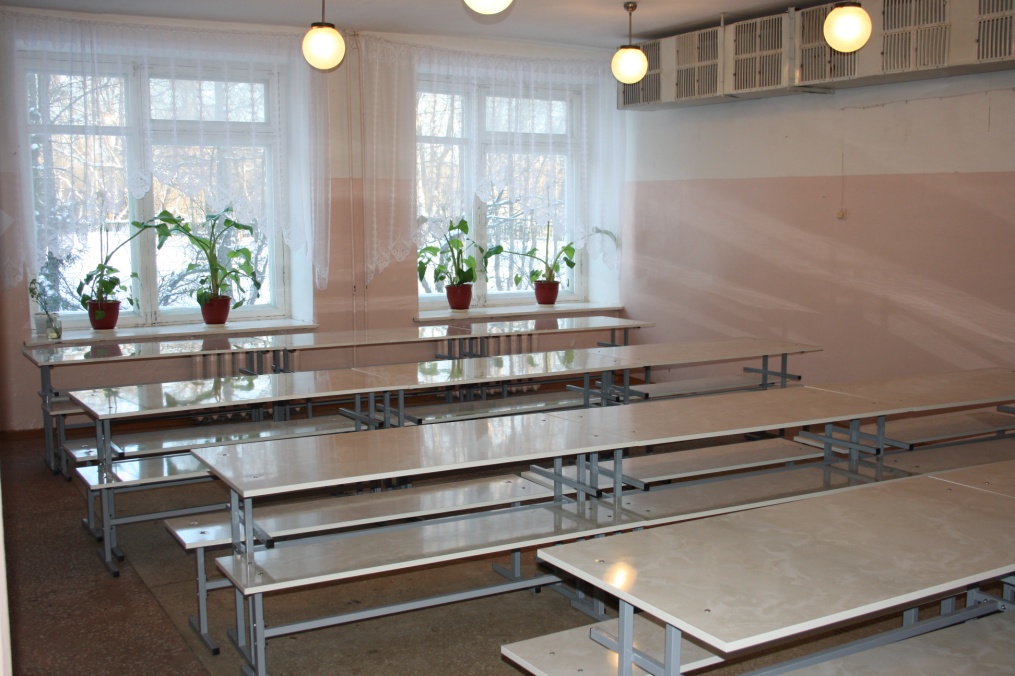 Охват  горячим  питанием  обучающихся  составил 97%.Организация питьевого режима:  бутилированная  вода,  помпы.  Медицинский контроль за состоянием здоровья учащихся   осуществляет   ОГБУЗ ОБ КО №2 договор  от  22.08.2008, приказ № 76 от 31.07.09наельное,  акт  разрешение ю от 10.04.2004 №5а 801772Педагогические и руководящие работники  МКОУ « Сущёвская СОШ»1  учитель  молодой  специалист-  работал  третий  год.Наполняемость  классов в 2014-2015 уч. годуСредняя наполняемость классов 17  человек. Содержание  образованияУчреждение, исходя из государственной гарантии прав граждан на получение бесплатного общего образования, осуществляет образовательный процесс в соответствии с уровнями общеобразовательной программы трех уровней  общего образования:1 уровень – начальное общее образование (нормативный срок освоения 4 года) – 1-4 классы;2 уровень – основное общее образование (нормативный срок освоения 5 лет) – 5-9 классы;3 уровень  – среднее   общее образование (нормативный срок освоения 2 года) – 10-11 классы.4 классы   занимались  по  образовательной  программе,  реализующей ФГОС Учебный  план   был составлен   на  основе:Федерального закона Российской Федерации от 29 декабря . № 273-ФЗ «Об образовании в Российской Федерации» Приказа Министерства  образования  и науки РФ №373 от 06 октября 2009 «Об утверждении и введение  в  действие ФГОС начального общего  образования»Приказом  Министерства  образования  и науки  РФ от26  ноября 2010 года №1241 «  О внесении изменений в федеральный  государственный   образовательный стандарт начального  общего  образования».Приказа Министерства образования и науки Российской Федерации от 22 сентября 2011 года № 2357 «О внесении изменений в федеральный государственный образовательный стандарт начального общего образования, утверждённый приказом Министерства образования и науки Российской Федерации от 6 октября 2009 г. N 373»Приказа Министерства образования и науки Российской Федерации от 18 декабря 2012 года № 1060 «О внесении изменений в федеральный государственный образовательный стандарт начального общего образования, утверждённый приказом Министерства образования и науки Российской Федерации от 6 октября 2009 г. N 373»,Постановления Главного  государственного санитарного  врача РФ от 29 декабря 2010г №189 « Об утверждении  СанПиН 2.4.2.2821-10».Информационным  письмом Министерства  образования и науки РФ №03-296 от 12 мая 2011г «Об организации внеурочной  деятельности при введении  федерального государственного образовательного стандарта общего образования»Приказа Департамента  образования и  науки Костромской  области № 529  от 22.03.2011 « О введении  государственного образовательного стандарта начального  общего  образования»Приказа управления  образования  администрации Костромского  муниципального  района №92 от 07.04.2011 «О  введении федерального государственного образовательного стандарта начального общего  образования.Рекомендаций  Департамента  образования  и науки  Костромской  области от 04.07.2013 «Об   учебном  плане   образовательных  учреждений  работающих    по ФГОС НОО  в 2013-2014учебном году   Учебный  план обеспечивает  введение в  действие и реализацию  требований Федерального государственного образовательного  стандарта начального общего  образования.Режим работы школы -  пятидневная  учебная  неделя.Продолжительность учебного года  для  1  класса 33  учебных недели во  2- 11 34 учебных  неделиПродолжительность урока 45 минут,  в  1  классе 35  мин  в  сентябре-декабре.Обязательная  часть  базисного  учебного  плана  реализована  полностью. Часть  формируемая  участниками  образовательного  процесса  для  первого и  второго   класса  отсутствует  в соответствии  с  базисным  учебным  планом. Образовательные  запросы  участников  образовательного  процесса  реализуются   за  счет  внеурочной  деятельности.   МКОУ  «Сущёвская средняя  общеобразовательная школа»  организует  внеурочную деятельность  обучающихся  в  1-4 классах по  следующим  направлениям:  спортивно-оздоровительное, духовно-нравственное, социальное, общеинтеллектуальное, общекультурное. Формы организации: экскурсии, кружки, секции, клубы, студии круглые столы, конференции, диспуты, школьные научные общества, трудовое объединение, олимпиады, соревнования, поисковые и научные исследования, общественно полезные практики , сотрудничество с другими образовательными организациями и другие.В основу программ внеурочной деятельности положены следующие принципы:- непрерывное дополнительное образование как механизм обеспечения полноты и целостности образования в целом;- развитие индивидуальности каждого ребёнка в процессе социального и профессионального самоопределения в системе внеурочной деятельности;- единство и целостность партнерских отношений всех субъектов дополнительного образования;- системная организация управления учебно-воспитательным процессом.В соответствии с требованиями Стандарта внеурочная деятельность организуется по направлениям развития личности:Обучающимся предоставляется возможность выбора широкого спектра занятий, направленных на их развитие. Содержание занятий, предусмотренных в рамках внеурочной деятельности, сформировано с учётом пожеланий обучающихся и их родителей и будет реализовываться посредством различных форм реализации, таких, как кружки, конкурсы, экскурсии, соревнования, социальное проектирование и другие.Для развития потенциала одарённых и талантливых детей могут разрабатываться с участием самих обучающихся и их родителей индивидуальные учебные программы (содержание дисциплин, курсов, модулей, формы образования).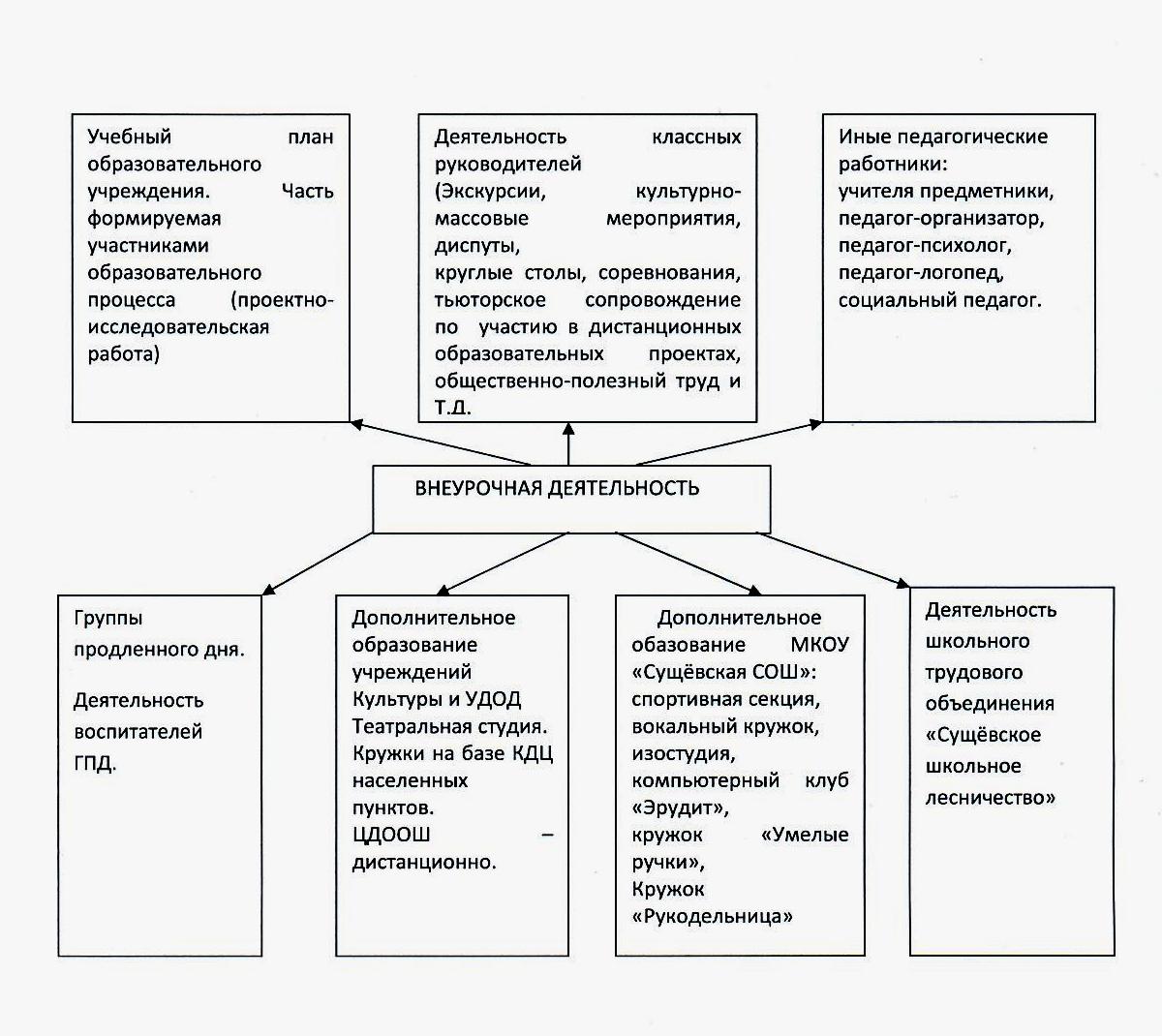 Учебный  план 4-11 классов  был  составлен  на  основеприказа Министерства образования и науки Российской Федерации от 05 марта . № 1089 «Об утверждении федерального компонента государственного стандарта образования»;приказа Министерства образования и науки Российской Федерации от 09 марта . №1312 «Об утверждении федерального базисного учебного плана и примерных учебных планов для образовательных учреждений Российской Федерации, реализующих программы общего образования»;приказа Министерства образования и науки Российской Федерации от 03 июня 2011 г. N1994 «О внесении изменений в федеральный базисный учебный план и примерные учебные планы для образовательных учреждений Российской Федерации, реализующих программы общего образования, утвержденные приказом Министерства образования Российской Федерации от 9 марта . № 1312 “Об утверждении федерального базисного учебного плана и примерных учебных планов для образовательных учреждений Российской Федерации, реализующих программы общего образования”»;приказа Министерства образования и науки Российской Федерации от 31 января  . N69 «О внесении изменений в федеральный компонент государственных образовательных стандартов начального общего, основного общего, среднего (полного) общего образования, утвержденный приказом  Министерства образования и науки Российской Федерации от 5 марта . № 1089;приказа Министерства образования и науки Российской Федерации от 01 февраля  . N74 «О внесении изменений в федеральный базисный учебный план и примерные учебные планы для образовательных учреждений Российской Федерации, реализующих программы общего образования, утвержденные приказом Министерства образования Российской Федерации от 9 марта . № 1312 “Об утверждении федерального базисного учебного плана и примерных учебных планов для образовательных учреждений Российской Федерации, реализующих программы общего образования”»;постановления Главного Государственного санитарного врача Российской Федерации от 29 декабря . N 189 «Об утверждении СанПиН 2.4.2.2821-10 «Санитарно-эпидемиологические требования к условиям и организации обучения в общеобразовательных учреждениях» (зарегистрировано в Минюсте РФ 3 марта . N 19993);приказа Департамента образования и науки Костромской  области № 1276 от 8 июля 2013 г « Об  утверждении регионального  базисного учебного плана для  образовательных учреждений Костромской области, реализующих программы общего  образования на 2013-2014 учебный  год»Образовательной программы МКОУ  Костромского муниципального района Костромской области « Сущёвская средняя общеобразовательная школа»В соответствии  с  запросом  участников  образовательного  процесса и  реализации  профильного  обучения  часы  школьного  компонента  в  10-11 классах  были использованы   для увеличения  числа  часов на углубленное  изучение учебных  предметов    федерального,     компонента( математика,  физика, химия, информатика,  история); для  проведения  групповых  и индивидуальных  занятий  по  математике, биологии, обществознания  и  истории, с целью  расширения знаний и совершенствования умений обучающихся по основным разделам данных  предметов.  Таким    обучение  в  старших  классах  ориентировано  на дальнейшее обучение  выпускников на    технические, сельскохозяйственные    специальности.  Школа  имеет  лицензию на  реализацию образовательных  программ дополнительного  образования  следующей  направленности: физкультурно- спортивная, художественно-эстетиченская,эколого-биологическая,научно-техническая, туристско-краеведческая.В  школе   есть  возможность  выбора  изучения  иностранного  языка:  английский  язык,  немецкий  язык. Педагоги школы используют в своей деятельности такие образовательныетехнологии и методы обучения, как:- разноуровневое обучение;- проектно-исследовательская деятельность;- информационно-коммуникационные технологии;- развивающее обучение;- здоровьесберегающие технологии;- лекционно-семинарская, зачетная система;- деловые, ролевые учебные игры;- дифференцированное обучение и пр.С  1964  года  в  школе успешно  работает  трудовое  объединение «Сущёвское  школьное  лесничество».  Его деятельность     является  опорным  пунктом  в  реализации  всех подпрограмм развития  школы: программы  воспитания,  комплексной  программы  «Здоровье»,  программы  «Одаренные  дети», программы  развития  государственно -общественного  самоуправления.Трудовое  воспитание  является  основным  направлением  реализации воспитательной   программы,  выполняя  следующие  задачи:  Патриотическое  и гражданское  воспитание. Воспитание у учащихся трудолюбия, любви к земле,  к природе родного края.Развитие  системы  школьного  самоуправления.Формирование  трудовых  умений  и навыков по  охране, использованию и воспроизводству природных ресурсов. Соединение теоретического обучения с практикой.Эстетическое  воспитаниеФормирование и воспитание  всесторонне развитой  личности.  Организация  досуга учащихся.Подготовка молодежи к активной трудовой  деятельности. Подготовка к сознательному  выбору  профессии. Привлечение  производственных коллективов и общественности к процессу  трудового обучения и трудового воспитания. В настоящее  время  базовым  хозяйством  является ОГУ «Костромское  лесничество».  Работа  школьного  лесничества организована  в  соответствии  с     положениями  о  школьном  лесничестве  и о  совете  школьного  лесничества.    За  лесничеством  закреплен  участок  леса площадью  190  гектар.  Членами  школьного лесничества  являются  38  учащихся. Это учащиеся 6-10 классов. В массовых мероприятиях принимают участие все ученики школыШкола  реализует  программу «Одаренные  дети», в   рамках  которой   создан  и успешно  работает  компьютерный  клуб «Эрудит»,  в  котором  занимаются  учащиеся 5-11  классов.  Деятельность клуба  направлена  на  реализацию модели   адаптивной сельской школы, обеспечивающей высокое качество и доступность образовательных услуг в условиях быстро меняющихся  требований современного общества с учетом личных запросов и потребностей каждого учащегося и стратегии государства в сфере  образования.  Его  задачами являются:Выявление  одаренных детейСоздание  условий для  оптимального развития одаренных  детей, чья одаренность на  данный момент  может  быть еще  не проявившейся, а  также просто способных детей, в отношении которых есть надежда на качественный  скачёк в их  развитии. Изучение  спектра  предлагаемых  и  доступных  учащимся сетевых  проектов,  конкурсов,  викторин  и    учреждений,  предоставляющих услуги дистанционного  обучения.Тьюторская поддержка,  направленная  на  обучение  школьника тому, как его образовательные достижения могут быть в дальнейшем представлены в социальном пространстве, включение  обучающегося  в процесс рефлексии своего образования, оказание помощи в достижении наилучшего образовательного результата,  поддержание  заинтересованности участников  процесса  в обученииВ  рамках работы  клуба    обучающиеся принимают участие в  дистанционных  проектах  конкурсах,  викторинах, обучающих  проектах по  различным  учебным  дисциплинам,     учатся   собирать,  обрабатывать   и   правильно оформлять материалы для  конкурсов и  проектов,  проводимых на    всех уровнях.  Интернет –ресурсы,  регулярно  используемые   в  работе  клуба:http://barsic.spbu.ru/olymp/index_reg.html,   http://internet-olimpiada.ru/ -  интернет -олимпиады  по  физике,http://www.math-on-line.com/ - международные  олимпиады  по  логике  и математикеhttp://www.farosta.ru/ - Всероссийские конкурсы, викторины и олимпиады по математике, английскому языку, литературе, русскому языку, информатике,  географии, биологии.http://www.metaschool.ru/internet-olympiada-po-matematike.php - Открытые российские Интернет-олимпиады по математикеhttp://new.transparentworld.ru/ru/education/livemap/ -  "Живая карта" - ежегодный интерактивный Интернет-конкурс для школьников по работе с изображениями Земли из космоса. Цель конкурса - увеличение доступности информации о спутниковом мониторинге и возможностях использования космических снимков в образовании, науке, практической деятельности.http://www.olympiada-mioo.ru/ - Московский Институт Открытого Образования Интернет -олимпиада  по  естествознаниюЭстетическое  воспитание    учащихся  является  одним  из  ведущих направлений  в  рамках  реализации  воспитательной  программы   нашей  школы. Его задача – развитие личности каждого ученика на основе формирования вокруг него культурной микросреды и осознания им уникальности и самооценки своей индивидуальности,  в формировании новых потребностей, более сложных и высоких,  чем естественные, природные потребности, обусловленные возрастом. амках  реализации  программечащихся  является  одним  из  ведущих   в  программе Осуществляется эстетическое  воспитание  через  работу  следующих  творческих объединений: театральной  студии  «Ода  радости»,   изостудии «Акварелька», студии «Умелица»,  кружка  «Рукодельница»,  кружка «Изготовление  художественных  изделий  из  природного  материала», «Звонкие голоса», «Умелые руки», «Школа юного  журналиста».  Занимающиеся  в   данных творческих  объединениях школьники – постоянные участники  и призеры    муниципальных,  городских  и региональных  конкурсов,  выставок  и смотров.С  целью  расширения  услуг  дополнительного  образования  школа   сотрудничает в данном  вопросе с: Шуваловской  музыкальной  школой, КДЦ с. Сущево, Крутиковским ДК, Сущёвской  и Крутиковской   библиотеками,  ДДТ Костромского  муниципального района.Общая занятость детей в системе дополнительного образования в 2014-2015 учебном году составила 88%.Социально-психологическое сопровождение учебно-воспитательного процесса осуществляют специалисты: педагоги-психолог ,социальный педагог,  логопед В течение 2014-2015 учебного года особое внимание уделялось параллелям, которые проходили адаптационный период. Данная адаптация связана с изменением социального статуса детей (для обучающихся 1-х классов) и с изменением условий обучения школьников (для обучающихся 5-х, 10-х классов).  На протяжении учебного года осуществлялась работа с гиперактивными детьми и детьми, имеющими синдром дефицита внимания, основными задачами которой были обучение умению управлять собой в конкретных, наиболее волнующих его ситуациях, акцентирование внимания ребенка на положительных сторонах его личности, на его достижениях, снятие лишнего эмоционального напряжения. Кроме того, проводились коррекционные занятия с детьми, имеющими задержку психического развития и  дефекты  речи.В 2014-2015 учебном  году сохранились все формы как внутреннего, так и внешнего контроля над качеством образования:- муниципальные контрольные работы в 5-11-х классах;- мониторинг учебных достижений учащихся 1-4-х классов;- Единый государственный экзамен в 11 классах,  государственная итоговая аттестация в 9 классе;- система зачетных и тренировочных работ в выпускных классах основной и старшей ступени;- годовые школьные контрольные работы в переходных классах.Результаты деятельности образовательного учрежденияВ  2014-2015 уч.  году  все  дети, проживающие  на  закрепленной  за  школой  территорией, обучались. Выбывших из  школы без  продолжения  обучения  не  было.  По  результатам 2013-2014 уч. года оставленны на  повторное  обучение  2  обучающихся  в  5 и 6 классахВсе  ученики 9  класса  успешно   сдали  экзамены  в  форме  ГИА.Результаты  ЕГЭ  свидетельствуют  о  соответствии  полученных баллов успеваемости  учащихся на  уровне  средней  школы. Наши  достижения:  В  олимпиадах, смотрах  конкурсах  соревнованиях  всероссийского, регионального  и  муниципального  уровня   приняли  участие около 50% учащихся  школы. Призеры региональных конкурсов в 2014-2015Восемь обучающихся 8-11 классов стали призерами дистанционного этапа  Всероссийской олимпиады по физике.Социальная  активность  и внешние  связи учрежденияСущёвская  школа  поддерживает тесные  связи с детским  садом «Солнышко», расположенным в с. Сущёво, основной  школой  в п. Апраксино  Многолетнее сотрудничество связывает школу и Сущёвское  лесничество. Школьное  лесничество, деятельность которого направлена  на воспитание  людей,  не боящихся трудиться и уважающих труд - многократный  призер  и победитель областных  и российских  смотров  и конкурсов.  На  его  базе  открыта  областная  экспериментальная  площадка  « Школьное лесничество  система  социального  воспитания   учащейся  молодежи  на  селе. Школа имеет  развитую  структуру  социального партнерства и    взаимодействия  с  учреждениями  в  вопросах  организации  образовательной   деятельности и  досуга  школьников.С  целью организации эстетического  и  экологического  воспитания  школа  заключила  договор   на  оказание  образовательных услуг  с  ГОУ  дополнительного  образования детей эколого-биологическим  центром «Следово».С  целью  организации внеурочной деятельности школьников  широко  используются возможности Сущёвского культурно-досугового центра, отделений централизованной  библиотечной  системы в с.Сущево и                д. Крутик, Крутиковского ДК. Цели и задачи  воспитательной  работы с молодежью, проводимые  мероприятия определяются на ежегодном расширенном  заседании педагогического совета  с приглашением руководителей этих учреждений, заведующей  д/с «Солнышко», врача-  педиатра Сущёвской амбулатории. На протяжении многих лет школа  на договорных  началах сотрудничает с   районными и областными организациями:   ОГКОУ ДОД костромская  станция юных  натуралистов, ДДТ, ДЮШС,  Шуваловской  детской школой искусств Костромского района, областным  центром  занятости населения.Партнерами школы  в вопросах организации  дополнительного образования являются  художественная  школа  им. Шлеина и Центр  дополнительного образования  одарённых школьников, в котором  ежегодно занимаются   более 10  наших учащихся. Некоторые  имеют  благодарственные  письма  за  активное  участие  в жизни Центра. Школа  оказывает  помощь  Костромскому  центру социального обслуживания  населения и сотрудничает  с советом  ветеранов Сущёвского  сельского  поселения. Нашими  постоянными партнерами являются Костромское региональное  отделение «Всероссийского общества  охраны  природы».  6. Финансово-экономическая  деятельностьОсновные  задачи  школы  в  предстоящем  учебном  году  связаны  с  реализацией  Федерального закона   от 29.12.2012 N 273-ФЗ (ред. от 13.07.2015) "Об образовании в Российской Федерации"Совершенствование  материальной  базы  для  соответствия  её  ФГОС, Переход на новые стандарты на основном уровне образования,Совершенствование   сети партнерства  для расширения спектра   услуг  дополнительного  образованияСовершенствование  системы  профильного  обучения  на  3  уровне образования.Совершенствования  системы качества  образования  на  основе открытости,  объективности  прозрачности.Совершенствования  системы  по социализации и  самореализации , развития  потенциала учащихся  школы.Контингент2014-2015уч.г.Всего262Обучающиеся начальнойшколы117Обучающиеся основной школы123Обучающиеся средней школы22СписочнаяИмеют квал.Имеют квал.Из нихИз нихИз нихИз нихИз нихИз нихИз нихИз нихчисленность (чел.)категориивсего (чел.)категориивсего (%.)2 категория%1категория%высшаякатегория%соответствие занимаемой должности%282175117261037312Класс1а1б2а2б34а4б56а6б7891011Количество учащихся1815161623151425151327241912102014-2015 учебный годШкольное  лесничествоРегиональный заочный  смотр – конкурс школьных  лесничеств ОУТретье место2014-2015 учебный годПетров Александробластной  конкурс  учащихся ОУ по  профессиям агропромышленного  комплекса и  лесного  хозяйства в  номинации  «Юный лесничий  школьного  лесничества»,  2  место  2014-2015 учебный годТулаева Маринаобластной  конкурс  учащихся ОУ по  профессиям агропромышленного  комплекса и  лесного  хозяйства в  номинации  «Юный животновод2  место  2014-2015 учебный годКопёнкина Мариярегиональный этап Всероссийского конкурса декоративно-прикладного творчества и изобразительного искусства в номинации «Художественные ремёсла»1 место2014-2015 учебный годСкрябина Дарьярегиональный этап Всероссийского конкурса декоративно-прикладного творчества и изобразительного искусства в номинации «Декоративно-прикладное творчество»Диплом 1 степени2014-2015 учебный годЕвдокимова Полинарегиональный этап Всероссийского конкурса декоративно-прикладного творчества и изобразительного искусства в номинации «Дизайн»Диплом 1 степени